Осевой настенный вентилятор DZQ 35/2 A-ExКомплект поставки: 1 штукАссортимент: C
Номер артикула: 0083.0772Изготовитель: MAICO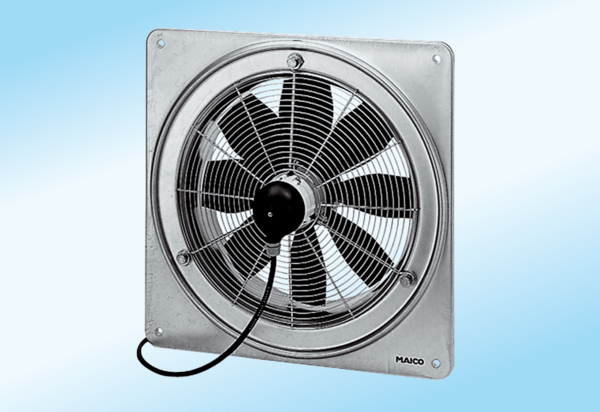 